Salve Soul’s “How-To’s of Writing”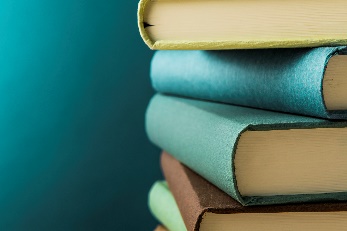 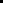 A simple guide of common thoughts about the writing process. Setting The Space
“How to Get in the Writing Mood?”	Watch author interviews, podcasts, or read material that resonates with your work. 	Curate heart openers that help you ground down. Music playlists for writing (pen flow available via Apple music by “thierra walker”)Reread pivotal books (Some favorites: Alchemist, Untethered Soul, Seat of the Soul, Days After Your Departure, Love Freedom Aloneness, Black Girl Call Home)	Remember WHY you started and whose healing is attached to your work. 	Change up your space. GET OUT OF YOUR BEDROOM. 
(Tip: A space with a lot of natural sunlight tends to help elevate moods.)Setting The Deadline
“How to Set Realistic Writing Deadlines?”	Know your average word count. 
- Time how many words you can type over 15 mins, 30 mins, etc. to see how long you’ll need to complete “x” number of pages. 
(Tip: Avg word count per page = 500 words give or take)	Schedule “rest” days where you do ABSOLUTELY NOTHING like your 9-5. BURNOUT IS REAL.  	Know when and where you’ll write ahead of time. Setting the Tone 
“How to Write from an Empowered Space?”  Own your new level of self-awareness by having on going conversations with yourself, maintaining boundaries to protect your peace and avoid spaces/people that tend to trigger you.☐ Remember YOU ARE IN CONTROL of your life. You have authority of your inner world. Stay in your power. (Tip: Write from wisdom where you can)
☐ Connect the lesson to your soul experience and why you needed it. Not the pain of it. 
(Tip: Connect the pain to gratitude if possible- what have you gained from experiencing what you experienced) Setting the Brand 
“How to Build an Author Brand?”	How did you get to this point of writing your book, project etc. 
(Tip: what life experiences led you to this point? – this is what people will find resonance with BEFORE THE PRODUCT)	Who are you doing it for? Who will your work help? ☐ Be consistent with becoming known for something. 
(Tip: I write books, host workshops, have a second business, post voice over videos, post health related things etc.- but they all are consistent with ONE THING THAT IM KNOWN FOR, and that’s words/writing. Writing and using my words for Encouragement, writing about wellness, writing about love, hosting workshops about writing, etc.) 	What value are you offering? (i.e., Escapism, an experience, solving a problem, healing)Reminders	Not everything works for everybody.  Take what resonates, find what works best for you. 	Write for yourself. Do not write for the opinions of others. ☐	Be consistent.	It’s okay to adjust and switch gears. Let your work evolve, just as your process will. 